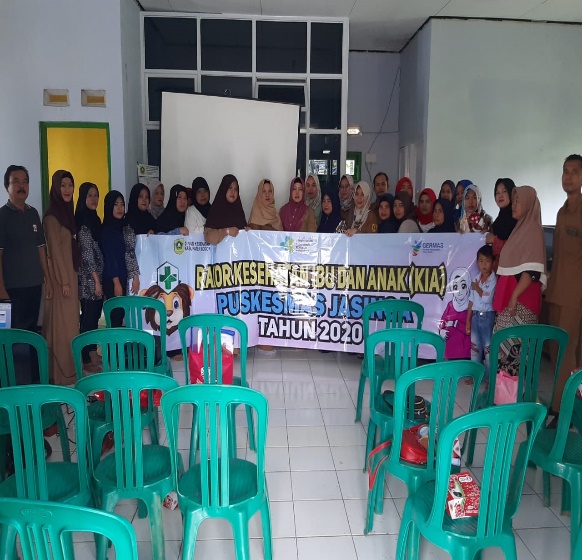 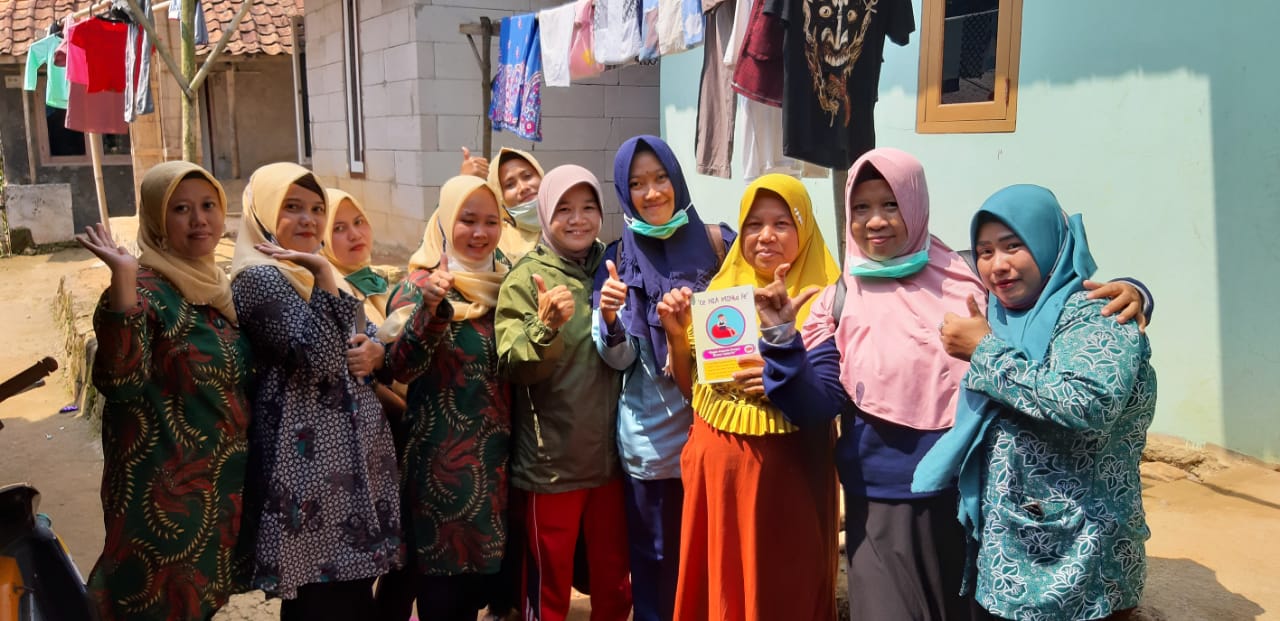 INFORMASI LAYANAN INOVASI CEMIA MINTA FEInovasi “Cemia Minta Fe”(Cegah Anemia Minum Tablet Fe) memiliki kegiatan pokok sebagai berikut:Melakukan pendataan awal semua ibu hamil yang ada di desa pangradinSosialisasi tentang anemia dan manfaat rutin konsumsi Fe di tiap kelas ibu hamilPembentukan Pokja cemia minta fePemantauan bumil resiko anemia oleh kader dan PKKCeklis setiap hari oleh anggota dan di dokumentasikanMonitoring harian Evaluasi 1 Bulan sekali di posyandu masing masing -	Pengukuran Tekanan Darah-	Penyuluhan-	Cek HBJadwal Kegiatan CEMIA MINTA FE Puskesmas JasingaUntuk Informasi Lebih Lanjut Hubungi Puskesmas Jasinga Tlp. (0251) 8688288email:puskesmasjasinga@gmail.comNOWAKTUTEMPAT PELAKSANAAN1Minggu 1 Tgl 7Posyandu lebak huni2Minggu 1 Tgl 9Posyandu Durian3Minggu 1 Tgl 10Posyandu Curug bandung4Minggu 2 tgl 12Posyandu Mangga5Minggu 3 tgl 14Posyandu Sinar Sari6Minggu 3 tgl 18Posyandu Cempedak7Minggu 4 tgl 20Posyandu Manunggal